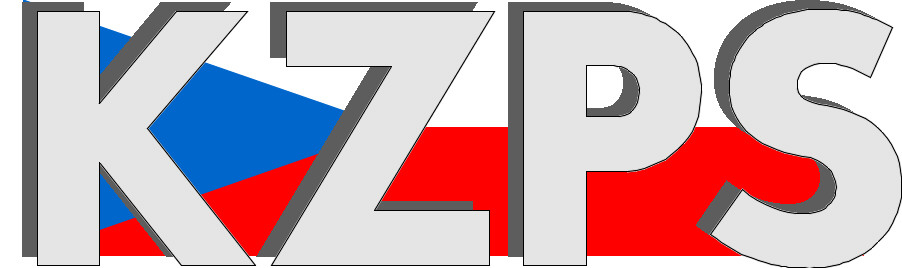 Konfederacezaměstnavatelských a podnikatelských svazů ČR Sekretariát:	    	 Václavské nám. 21	               tel.: 222 324 985                   	 110 00 Praha 1		               fax: 224 109 374  	            	            mail: kzps@kzps.cz S t a n o v i s k o Konfederace zaměstnavatelských a podnikatelských svazů ČRk „Návrhu rozpočtu Státního zemědělského intervenčního fondu na rok 2024 a střednědobého výhledu na roky 2025 a 2026“V rámci mezirezortního připomínkového řízení jsme obdrželi výše uvedený návrh a k tomuto Konfederace zaměstnavatelských a podnikatelských svazů ČR (KZPS ČR) uplatňuje následující zásadní připomínky:Obecně: Rozpočet na rok 2024 a rovněž výhled na rok 2025 a 2026 signalizují, že škrty (v rámci konsolidace veřejných financí) v resortu zemědělství byly učiněny bez řádného uvážení. Jasnou indikací je úvodní text materiálu, kde se deklaruje, že „Zejména chybějící SR podíl u Rozvoje venkova podle Strategického plánu 2023+ neumožňuje SZIF vyplácet příslušné dotační tituly dle související EU legislativy a již proběhlého příjmu žádostí“. K roku 2024:Vládní strany na začátku volebního období deklarovaly v programovém prohlášení, že úroveň spolufinancování druhého pilíře SZP (2023-2027) bude v poměru 65% SR a 35% EU. Z dokumentu však vyplývá, že v roce 2024 tato úroveň spolufinancování nebude dodržena a hrozí významné zkrácení klíčových podpor SZP, což znevýhodní české zemědělce proti konkurentům uvnitř i vně EU. Deklarovaný rozpočet 6,3 mld, Kč (veškeré veřejné zdroje) nemůže pokrýt ani trojici opatření II. pilíře SZP – ANC, AEKO a Ekologické zemědělství. Druhý pilíř SZP by však měl financovat více než dvě desítky dalších intervencí. Požadujeme zajistit spolufinancování v poměru 65% SR a 35% EU….tzn. cca 8,5 mld. Kč spolufinancování ze SR.Nelze opomenout ani fakt, že národní podpory dramaticky propadly z cca 5 mld. Kč v roce 2022 na cca 2,4 mld. Kč. I tento propad bude mít neblahé následky na ekonomiku některých dílčích sektorů v odvětví zemědělské výroby.K roku 2025Ačkoliv pro roky 2025 a 2026 je navrhovaná vyšší míra spolufinancování II. pilíře SZP, oproti roku 2024, tak ani v tomto případě není dosaženo spolufinancování na úrovni 65%/35% SR/EU. Spolufinancování se v těchto případech jeví spíše jako 50%/50% SR/EU. I tento návrh by dále prohluboval snižování konkurenceschopnosti českého zemědělství a postupně akceleroval tlak na růst ceny potravin.Zcela nepřijatelný je pak návrh na krácení národních zemědělských podpor pro oba roky na úrovni cca 0,7 mld. Kč. Výše uvedené snížení participace státu na rozpočtu SZIF pro provádění některých dotačních nástrojů povede k snižování potravinové bezpečnosti ČR, útlumu rozvoje odvětví zemědělské výroby v obtížném ekonomickém období, a také k tlaku na ceny tuzemských potravin což povede k jejich vytlačení na okraj konkurenceschopnosti v porovnání s produkty od zemědělců mimo ČR. Kontaktní osoby:Ing. Jan Ulrich			e-mail: ulrich@zscr.cz				tel:	725 876 956Dr. Jan Zikeš			e-mail:	zikes@kzps.cz				tel:	222 324 985V Praze dne 31. října 2023 										        Jan W i e s n e r		                                                                            			             prezident